


Thetford Nunnery Lakes BTO reserve (TL8781)
Bird list – breeding season (March–August)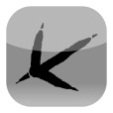 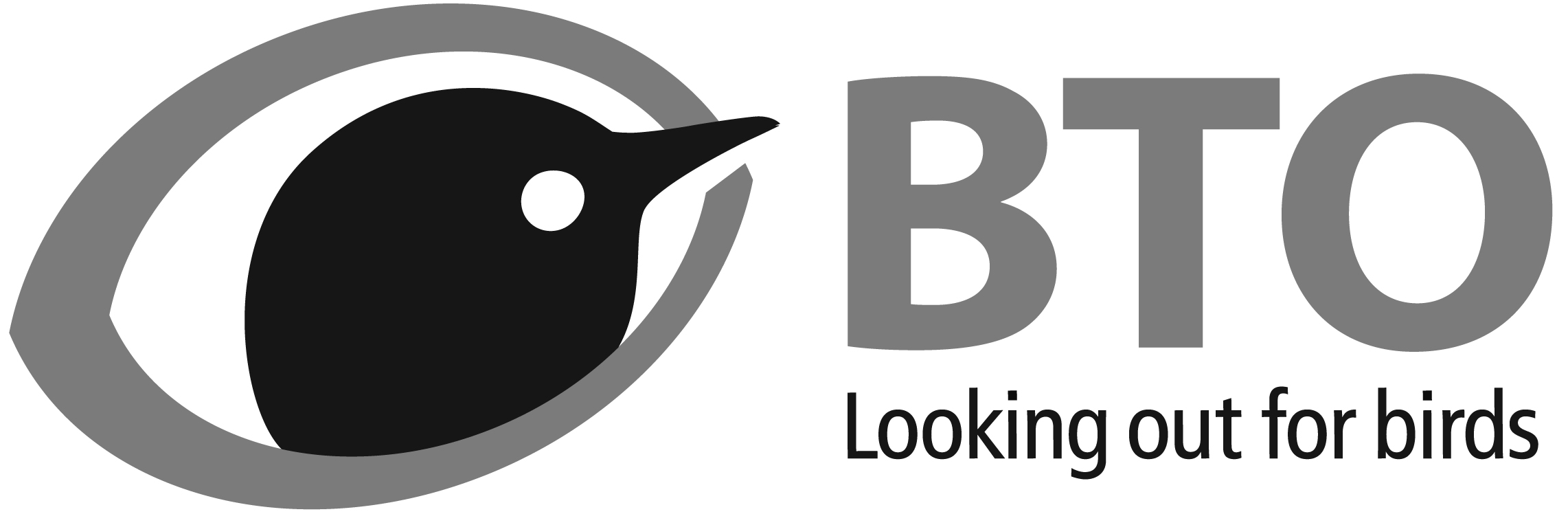 Date: _______ / _______ / _____________       Start time: ______:______    End time: ______:______SPECIESPresentCountSPECIESPresentCountMute Swan (C)Jackdaw (VC)Greylag Goose (VC)Rook (C)Canada Goose (VC)Carrion Crow (VC)Barnacle Goose (R)Goldcrest (C)Egyptian Goose (C)Blue Tit (VC)Shelduck (FC Mar–Jun, R Jul–Aug)Great Tit (VC)Wigeon (R)Coal Tit (VC)Gadwall (FC)Marsh Tit (FC)Teal (FC Mar–Apr; R May–Jul; FC Aug)Skylark (FC Mar–Jun; S Jul–Aug)Mallard (VC)Sand Martin (R Mar; S Apr; R May–Aug)Shoveler (R)Swallow (S Mar; FC Apr–Aug)Tufted Duck (C)House Martin (FC Apr–Aug)Goosander (R Mar–Apr)Cetti’s Warbler (C Mar–Jun, FC Jul–Aug)Red-legged Partridge (VC)Long-tailed Tit (C)Pheasant (VC)Chiffchaff (VC)Cormorant (FC)Willow Warbler (R Mar, S Apr–Aug)Little Egret (FC)Blackcap (C)Grey Heron (C)Garden Warbler (S Apr–Aug)Little Grebe (R)Lesser Whitethroat (S Apr–Aug)Great Crested Grebe (FC)Whitethroat (FC Apr–Aug)Red Kite (S)Grasshopper Warbler (R Apr–Jul)Sparrowhawk (FC)Sedge Warbler (FC Apr–Aug)Buzzard (FC)Reed Warbler (C mid Apr–Aug)Kestrel (FC)Nuthatch (FC)Hobby (S)Treecreeper (FC)Water Rail (FC Mar; S Apr; R May–Aug)Wren (VC)Moorhen (VC)Starling (C)Coot (VC)Blackbird (VC)Oystercatcher (C)Fieldfare (S Mar–Apr)Lapwing (C)Song Thrush (VC)Little Ringed Plover (S Apr–May; R Jul)Redwing (FC Mar–Apr)Curlew (C)Mistle Thrush (S)Common Sandpiper (R Apr–Jul; S Aug)Spotted Flycatcher (R May–Aug)Green Sandpiper (R Mar–Jun; FC Jul–Aug)Robin (VC)Snipe (S Mar–Apr; R May–Aug)Dunnock (VC)Black-headed Gull (C)House Sparrow (C)Common Gull (FC Mar–Apr; R May–Aug)Yellow Wagtail (R Apr–May; Jul–Aug)Lesser Black-backed Gull (C)Grey Wagtail (S)Herring Gull (C)Pied Wagtail (S)Feral Pigeon (S)Meadow Pipit (S)Stock Dove (FC)Chaffinch (FC)Woodpigeon (VC)Brambling (FC Mar–Apr)Collared Dove (VC)Greenfinch (VC)Cuckoo (S Apr–Jun; R Jul–Aug)Goldfinch (VC)Barn Owl (S)Siskin (FC Mar; S Apr; R May–Aug)Tawny Owl (R)Linnet (FC)Swift (S Apr; C May–Aug)Lesser Redpoll (S Mar–Apr; R May)Kingfisher (C)Common Crossbill (R)Green Woodpecker (VC)Bullfinch (S)Great Spotted Woodpecker (FC)Yellowhammer (S)Magpie (C)Reed Bunting (C)Jay (C)